XXX申报优秀毕业生获奖证明材料说明(1)附件4命名按附件6表中的序号+姓名+申报优秀毕业生获奖证明(2)证明材料顺序：先进个人表彰、奖学金、综合测评(3)证明材料排版横版按照材料顺序放置、最后保存为PDF版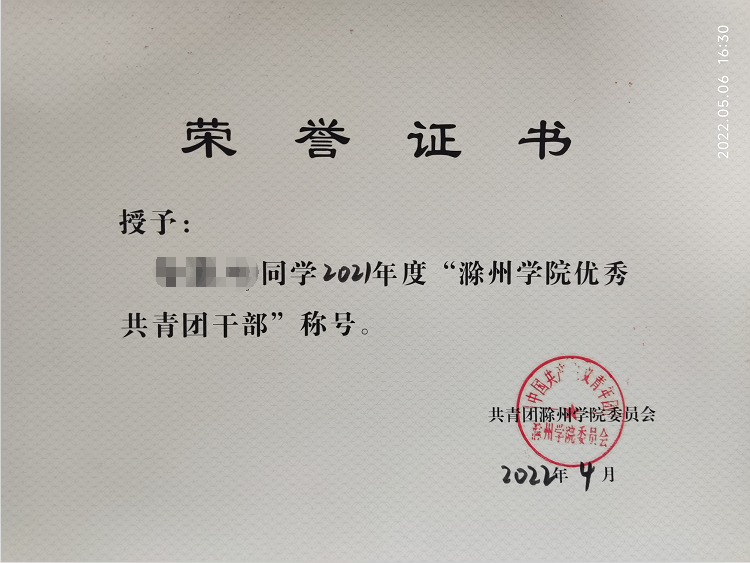 姓名+优秀团干部后面获得先进个人表彰证明材料依次排放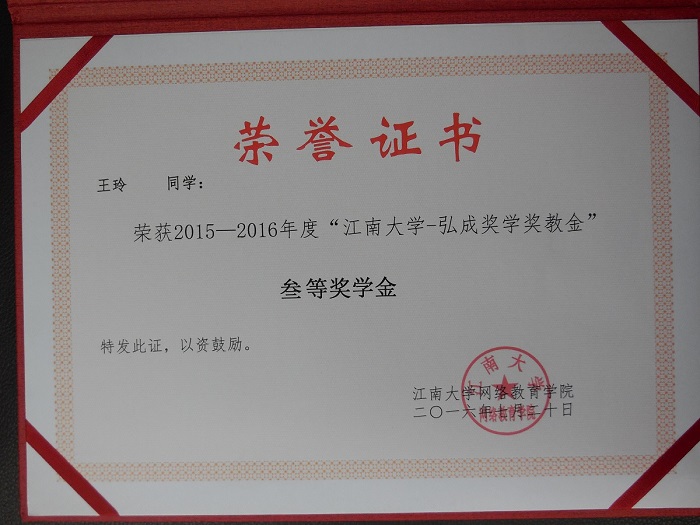 XXXX学年几等奖学金后面获得奖学金证明材料依次排放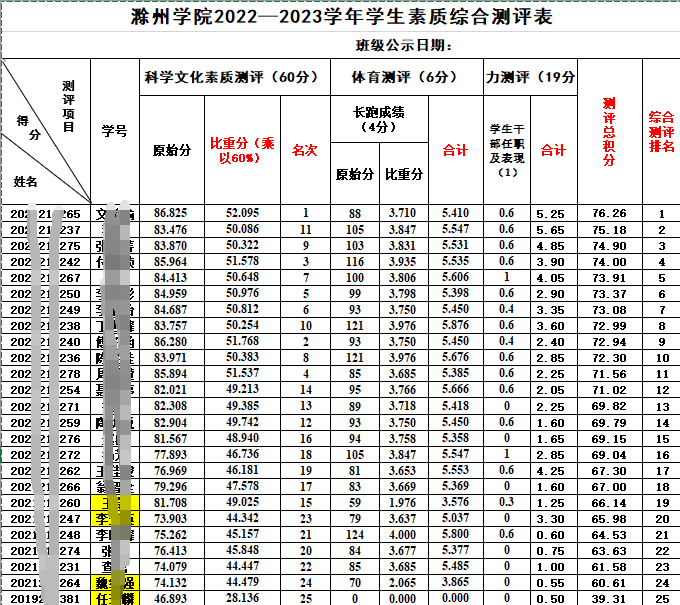 XXXX学年综合测评表后面综合测评表证明材料依次排放